. Ижевск, ул. В. Сивкова, 120  Факс: (3412) 91-95-55  Тел. (3412) 91-95-01, 91-95-02E-mail: udmapk@rambler.ru________________________________________________________________________Решение Конкурсной комиссии Министерства сельского хозяйства и продовольствия Удмуртской Республики 30 июня 2017 года состоялось заседание Конкурсной комиссии Министерства сельского хозяйства и продовольствия Удмуртской Республики по проведению конкурса: на замещение вакантной должности:- главный специалист-эксперт отдела инженерно-технической политики и охраны труда управления растениеводства, земельных отношений и инженерно-технической политикиВ конкурсе приняли участие 3 кандидата.По результатам проведенного конкурса победителем признан: Марков Дмитрий АлександровичРекомендованы для включения в кадровый резерв Министерства сельского хозяйства и продовольствия Удмуртской Республики:Полянских Игорь Валерьевич,Свинцова Нина Фёдоровна.________________________________________________________Телефоны для справок: 919-508, 919-509Е-mail:udmapk@rambler.ruМИНИСТЕРСТВО
СЕЛЬСКОГО ХОЗЯЙСТВА
И ПРОДОВОЛЬСТВИЯ
УДМУРТСКОЙ РЕСПУБЛИКИ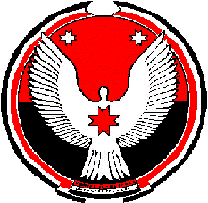 УДМУРТ ЭЛЬКУНЫСЬ
ГУРТ ВОЗЁСЪЯ
НО СИЁН- ЮОНЪЁСЪЯ
МИНИСТЕРСТВО